Testovanie na prítomnosť alkoholu v tele jazdca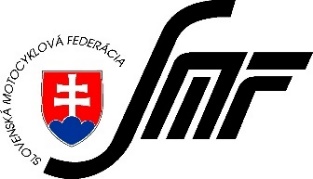 Tento formulár musí byť vyplnený pre každého testovaného jazdcaMeno jazdca:.................................................................................................Štart. číslo: ....................Názov podujatia:...................................................................................................................................Miesto:...................................................................................  Dátum:  ..............................................Meno predsedu RZ / riaditeľa pretekov: .............................................................................................Svedok 1: ...................................................................   	   Funkcia: ...............................................Svedok 2: ..................................................................   	   Funkcia:................................................Iné osoby (ak prítomné): ......................................................................................................................		V súlade so smernicou SMF ohľadne testovania na prítomnosť alkoholu u jazdca sa musí súťažiaci podrobiť dychovej skúške na určenie prítomnosti alkoholu v tele. 

Výsledok dychovej skúšky vyššie menovaného jazdca je nasledovný:Poznámka: pozitívny výsledok je výsledok nad 0.05 g/LTEST 1:	Pozitívny	Negatívny		Výsledok:	g/L		Čas:TEST 2:	Pozitívny	Negatívny		Výsledok:	g/L		Čas:TEST 3:	Pozitívny	Negatívny		Výsledok:	g/L		Čas:Podpis jazdca: ....................................................Dátum: ......................................	Čas: ......................................Podpis predseda RZ / riaditeľa pretekov:  ..................................................................................Meno a podpis svedka 1: ............................................................................................................Meno a úodpis svedka 2: ............................................................................................................Meno a podpis osoby, ktorá skúšku vykonala: ............................................................................Po vykonaní dychovej skúšky na určenie prítomnosti alkoholu v tele, musia byť výsledky skúšky zaznamenané na tomto tlačive a jazdec sa musí podpísať, aby potvrdil výsledok.Tlačivo musí byť podpísané aj osobou, ktorá skúšku vykonala. Jeden exemplár tohto dokumentu musí byť odovzdaný jazdcovi a druhý predsedovi Jury.Predseda rozhodcovského zboru/ športový komisár prepošle originál tohto dokumentu na sekretariát SMF: smf@smf.sk 